Please note, applications without all signatures will not be processed.Please note, applications without all signatures will not be processed.Please note, the following must be included for this application to be processed:all required signaturesthe school-based apprenticeship/traineeship training plan(s).The school system should send this completed application to:Principal Project Officer, Vocational EducationBoard of Studies, Teaching and Educational Standards NSWGPO Box 5300Sydney NSW 2001Fax: (02) 9367 8476vet@bostes.nsw.edu.au 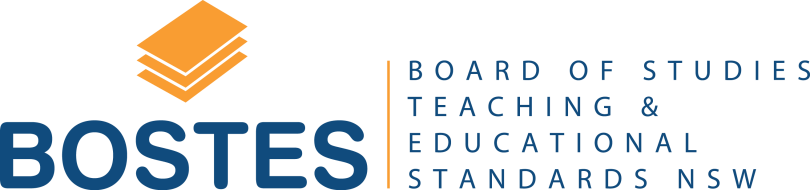 Stage 6 Application for a NEW Board Endorsed VET Course 
for school-based apprentices/traineesDue date: refer to BOSTES website
www.boardofstudies.nsw.edu.au/voc_ed/board-endorsed-courses.html All fields are MANDATORY.Submit a signed hard copy with all required attachments to your school system.Retain a copy in the school.All fields are MANDATORY.Submit a signed hard copy with all required attachments to your school system.Retain a copy in the school.  school-based apprenticeship  school-based traineeship1	AQF VET qualification outcome(s)1	AQF VET qualification outcome(s)Certificate/Statement of Attainment available on successful completion of the courseNational code2	Qualification packaging rules Attach the qualification packaging rules which explain the eligibility for the AQF VET qualification(s) targeted in this course. (These can be obtained from the relevant Training Package at http://training.gov.au)3	Training plan(s) Attach a copy of the draft/final school-based apprenticeship/traineeship training plan(s).	draft		final4	Student cohort details 4	Student cohort details 4	Student cohort details 4	Student cohort details 4	Student cohort details Student cohort(s) involved:	Year 10	Year 11	Year 125	RationaleProvide details to support your application.Is there an existing Stage 6 VET course available in this industry area?		Yes		NoIf Yes, explain why the needs of the students cannot be met by that course.6	Course deliveryMark the appropriate box to indicate the course delivery proposed for endorsement.	over one year – Preliminary or HSC (course completed by October)	over two years – Preliminary then HSC (minimum 120 hours completed by each October)7	School details	ALL details must be completed.7	School details	ALL details must be completed.7	School details	ALL details must be completed.7	School details	ALL details must be completed.7	School details	ALL details must be completed.School name:School campus: 
(for collegiate)BOSTES school code:Address:Contact person for this SBA/T:Contact person for this SBA/T:Role:Role:Phone:Phone:(     )      Fax:(     )      Email:Email:If the home school is not where the course will be delivered, please provide the name of the delivering school:If the home school is not where the course will be delivered, please provide the name of the delivering school:If the home school is not where the course will be delivered, please provide the name of the delivering school:If the home school is not where the course will be delivered, please provide the name of the delivering school:If the home school is not where the course will be delivered, please provide the name of the delivering school:8	Registered Training Organisation (RTO) that will deliver and assess the courseALL details must be completed.8	Registered Training Organisation (RTO) that will deliver and assess the courseALL details must be completed.8	Registered Training Organisation (RTO) that will deliver and assess the courseALL details must be completed.8	Registered Training Organisation (RTO) that will deliver and assess the courseALL details must be completed.8	Registered Training Organisation (RTO) that will deliver and assess the courseALL details must be completed.8	Registered Training Organisation (RTO) that will deliver and assess the courseALL details must be completed.RTO name:RTO national code:*Contact person:Role:Phone:(     )      (     )      Fax:Fax:(     )      Email:For TAFE NSW delivered coursesFor TAFE NSW delivered coursesFor TAFE NSW delivered coursesFor TAFE NSW delivered coursesTAFE NSW campus/college:TAFE NSW campus/college:* Found on the http://training.gov.au* Found on the http://training.gov.au9	Registered Training Organisation (RTO) declaration9	Registered Training Organisation (RTO) declaration9	Registered Training Organisation (RTO) declaration9	Registered Training Organisation (RTO) declarationI certify that:i)	course delivery and assessment will meet HSC and VET Quality Framework requirementsii)	[where the RTO is TAFE NSW] course delivery and assessment is in accordance with the current TAFE-delivered HSC VET Courses (TVET) guidelines available at www.det.nsw.edu.au/vetinschools/vet/tvet/index.htmlor 	[where the RTO is a private provider] details of qualifications and units of competency being studied and the outcomes for each unit of competency will be provided to the school(s), either in writing or via the BOSTES RTOs Online websiteiii)	the information provided is accurate.I certify that:i)	course delivery and assessment will meet HSC and VET Quality Framework requirementsii)	[where the RTO is TAFE NSW] course delivery and assessment is in accordance with the current TAFE-delivered HSC VET Courses (TVET) guidelines available at www.det.nsw.edu.au/vetinschools/vet/tvet/index.htmlor 	[where the RTO is a private provider] details of qualifications and units of competency being studied and the outcomes for each unit of competency will be provided to the school(s), either in writing or via the BOSTES RTOs Online websiteiii)	the information provided is accurate.I certify that:i)	course delivery and assessment will meet HSC and VET Quality Framework requirementsii)	[where the RTO is TAFE NSW] course delivery and assessment is in accordance with the current TAFE-delivered HSC VET Courses (TVET) guidelines available at www.det.nsw.edu.au/vetinschools/vet/tvet/index.htmlor 	[where the RTO is a private provider] details of qualifications and units of competency being studied and the outcomes for each unit of competency will be provided to the school(s), either in writing or via the BOSTES RTOs Online websiteiii)	the information provided is accurate.I certify that:i)	course delivery and assessment will meet HSC and VET Quality Framework requirementsii)	[where the RTO is TAFE NSW] course delivery and assessment is in accordance with the current TAFE-delivered HSC VET Courses (TVET) guidelines available at www.det.nsw.edu.au/vetinschools/vet/tvet/index.htmlor 	[where the RTO is a private provider] details of qualifications and units of competency being studied and the outcomes for each unit of competency will be provided to the school(s), either in writing or via the BOSTES RTOs Online websiteiii)	the information provided is accurate.Name:Position:Signature:Date:RTO name:10	Principal’s declaration10	Principal’s declaration10	Principal’s declaration10	Principal’s declarationI certify that:the information contained in this application is accurateappropriate levels of safety/supervision will be met for any practical and work placement components of this course[where the RTO is TAFE NSW] I am aware that the school retains responsibility for monitoring course implementation as part of students’ overall pattern of HSC study in accordance with the current TAFE- delivered HSC VET Courses (TVET) guidelines available at www.det.nsw.edu.au/vetinschools/vet/tvet/index.htmlor [where the RTO is the school or a private provider] I am aware that the school retains overall responsibility for monitoring course implementation and for reporting course and unit of competency entry and achievement data to the BOSTES.I certify that:the information contained in this application is accurateappropriate levels of safety/supervision will be met for any practical and work placement components of this course[where the RTO is TAFE NSW] I am aware that the school retains responsibility for monitoring course implementation as part of students’ overall pattern of HSC study in accordance with the current TAFE- delivered HSC VET Courses (TVET) guidelines available at www.det.nsw.edu.au/vetinschools/vet/tvet/index.htmlor [where the RTO is the school or a private provider] I am aware that the school retains overall responsibility for monitoring course implementation and for reporting course and unit of competency entry and achievement data to the BOSTES.I certify that:the information contained in this application is accurateappropriate levels of safety/supervision will be met for any practical and work placement components of this course[where the RTO is TAFE NSW] I am aware that the school retains responsibility for monitoring course implementation as part of students’ overall pattern of HSC study in accordance with the current TAFE- delivered HSC VET Courses (TVET) guidelines available at www.det.nsw.edu.au/vetinschools/vet/tvet/index.htmlor [where the RTO is the school or a private provider] I am aware that the school retains overall responsibility for monitoring course implementation and for reporting course and unit of competency entry and achievement data to the BOSTES.I certify that:the information contained in this application is accurateappropriate levels of safety/supervision will be met for any practical and work placement components of this course[where the RTO is TAFE NSW] I am aware that the school retains responsibility for monitoring course implementation as part of students’ overall pattern of HSC study in accordance with the current TAFE- delivered HSC VET Courses (TVET) guidelines available at www.det.nsw.edu.au/vetinschools/vet/tvet/index.htmlor [where the RTO is the school or a private provider] I am aware that the school retains overall responsibility for monitoring course implementation and for reporting course and unit of competency entry and achievement data to the BOSTES.Principal’s name:Principal’s signature:Date:Principal’s email:11a	School system support Applications must have the relevant school system support prior to being forwarded to BOSTES. Please note that your school system support does not guarantee Board endorsement.Please forward applications as directed below.Department of Education schools send the application to their Senior Pathways Advisor/OfficerSenior Pathways Advisors/Officers should send the application to:	Manager, School Based Apprenticeships & TraineeshipsNSW Department of Education – Secondary EducationLevel 3, 1 Oxford Street, Darlinghurst NSW 2010seniorpathways@det.nsw.edu.auCatholic systemic schools and Catholic non-systemic schools linking to the Diocesan Education Office as their RTO send the application to theirDiocesan RTO Manager/VET AdvisorOther Catholic schools and Independent schools send the application directly to:Principal Project Officer, Vocational EducationBoard of Studies, Teaching and Educational Standards NSWGPO Box 5300Sydney NSW 2001Fax: (02) 9367 8476vet@bostes.nsw.edu.au 11b	School system declaration  (for NSW DoE schools and Catholic systemic schools and Catholic non-systemic schools linking to the Diocesan Education Office as their RTO) 11b	School system declaration  (for NSW DoE schools and Catholic systemic schools and Catholic non-systemic schools linking to the Diocesan Education Office as their RTO) 11b	School system declaration  (for NSW DoE schools and Catholic systemic schools and Catholic non-systemic schools linking to the Diocesan Education Office as their RTO) 11b	School system declaration  (for NSW DoE schools and Catholic systemic schools and Catholic non-systemic schools linking to the Diocesan Education Office as their RTO) 11b	School system declaration  (for NSW DoE schools and Catholic systemic schools and Catholic non-systemic schools linking to the Diocesan Education Office as their RTO) 11b	School system declaration  (for NSW DoE schools and Catholic systemic schools and Catholic non-systemic schools linking to the Diocesan Education Office as their RTO) In relation to(course name)I certify that:i)	the qualification on which this course is based is included on the RTO scope of registrationii)	the course satisfies unit of competency prerequisite/co-requisite requirements and qualification packaging rulesiii)	the school and/or school system is/are able to meet the resource requirements and funding for deliveryiv)	the school system supports this application.I certify that:i)	the qualification on which this course is based is included on the RTO scope of registrationii)	the course satisfies unit of competency prerequisite/co-requisite requirements and qualification packaging rulesiii)	the school and/or school system is/are able to meet the resource requirements and funding for deliveryiv)	the school system supports this application.I certify that:i)	the qualification on which this course is based is included on the RTO scope of registrationii)	the course satisfies unit of competency prerequisite/co-requisite requirements and qualification packaging rulesiii)	the school and/or school system is/are able to meet the resource requirements and funding for deliveryiv)	the school system supports this application.I certify that:i)	the qualification on which this course is based is included on the RTO scope of registrationii)	the course satisfies unit of competency prerequisite/co-requisite requirements and qualification packaging rulesiii)	the school and/or school system is/are able to meet the resource requirements and funding for deliveryiv)	the school system supports this application.I certify that:i)	the qualification on which this course is based is included on the RTO scope of registrationii)	the course satisfies unit of competency prerequisite/co-requisite requirements and qualification packaging rulesiii)	the school and/or school system is/are able to meet the resource requirements and funding for deliveryiv)	the school system supports this application.I certify that:i)	the qualification on which this course is based is included on the RTO scope of registrationii)	the course satisfies unit of competency prerequisite/co-requisite requirements and qualification packaging rulesiii)	the school and/or school system is/are able to meet the resource requirements and funding for deliveryiv)	the school system supports this application.Organisation:Organisation:Name:Name:Position:Position:Signature:Signature:Date: